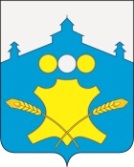 АдминистрацияБольшемурашкинского муниципального  района Нижегородской областиРАСПОРЯЖЕНИЕ15.04.2019 г.                                                                 № 41-рО внесении дополнений в распоряжение администрации Большемурашкинского муниципального района № 139-р от 16.10.2018 г. «О внесении изменений в План мероприятий по росту доходов,оптимизации расходов и совершенствованию долговой политикиБольшемурашкинского муниципального районаНижегородской области на 2017 -2019 годы,  утвержденныйраспоряжением администрации от 19.04.2017 г. № 48-р"      Дополнить План мероприятий по росту доходов, оптимизации расходов и совершенствованию долговой политики Большемурашкинского муниципального района Нижегородской области на 2017 -2019 годы, утвержденный распоряжением администрации от 16.10.2018 г. № 139-р , пунктом V « Мероприятия по совершенствованию долговой политики Большемурашкинского муниципального района» ( прилагается).     Глава администрации района                                         Н.А.БеляковСОГЛАСОВАНО:Начальник финансового управления                                                      Н.В.ЛобановаУправляющий  делами                                                                             И.Д.СадковаНачальник сектора правовой,организационной, кадровой работыи информационного обеспечения                                                            Г.М.Лазарева№ п\пНаименование мероприятияСрок реализацииОтветственный исполнительЦелевой показательЗначение целевого показателяЗначение целевого показателяЗначение целевого показателяЗначение целевого показателяЗначение целевого показателяЗначение целевого показателяЗначение целевого показателя№ п\пНаименование мероприятияСрок реализацииОтветственный исполнительЦелевой показатель2018 год2019 год2020 год2021 год2022 год2023 год2024 годV.Мероприятия по совершенствованию долговой политики Большемурашкинского муниципального района.V.Мероприятия по совершенствованию долговой политики Большемурашкинского муниципального района.V.Мероприятия по совершенствованию долговой политики Большемурашкинского муниципального района.V.Мероприятия по совершенствованию долговой политики Большемурашкинского муниципального района.V.Мероприятия по совершенствованию долговой политики Большемурашкинского муниципального района.V.Мероприятия по совершенствованию долговой политики Большемурашкинского муниципального района.V.Мероприятия по совершенствованию долговой политики Большемурашкинского муниципального района.V.Мероприятия по совершенствованию долговой политики Большемурашкинского муниципального района.V.Мероприятия по совершенствованию долговой политики Большемурашкинского муниципального района.V.Мероприятия по совершенствованию долговой политики Большемурашкинского муниципального района.V.Мероприятия по совершенствованию долговой политики Большемурашкинского муниципального района.V.Мероприятия по совершенствованию долговой политики Большемурашкинского муниципального района.5.1.Обеспечение соответствия объема и структуры муниципального долга требованиям бюджетного законодательства Российской ФедерацииВ течение 2018-2024 годовФинансовое управление администрации Большемурашкинского муниципального районаОтчет о проделанной работе5.2.Проведение мониторинга финансового состояния организаций, получающих муниципальные гарантии муниципального образования Большемурашкинский муниципальный район Нижегородской областиПо мере необходимостиФинансовое управление администрации Большемурашкинского муниципального районаОтчет о проделанной работе5.3.Оптимизация структуры муниципального долга за счет увеличения доли среднесрочных и долгосрочных заимствованийВ течение 2018-2024 годовФинансовое управление администрации Большемурашкинского муниципального районаДолговая нагрузка на бюджет по погашению долговых обязательств, %